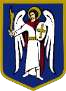 ДЕПУТАТКИЇВСЬКОЇ МІСЬКОЇ РАДИ IX СКЛИКАННЯ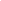 «  24	»     січня	2022 р.	№ 08/279/09/248-1758ДЕПУТАТСЬКЕ ЗВЕРНЕННЯщодо подання позову на підрядну організацію ТОВ "Дорпроектбудсервіс"Шановний Сергіє Івановичу!Як представник територіальної громади міста Києва, відповідно до статті 13 Закону України «Про статус депутатів місцевих рад» направляю Вам депутатське звернення.До мене, як до депутата Київської міської ради, звернулась ініціативна група будинку з проханням посприяти в подачі до суду позову на підрядну організацію ТОВ "Дорпроектбудсервіс" щодо зобов’язання усунути недоліки після проведеного капітального ремонту покрівлі будинку в рамках гарантійного терміну договору підряду, за адресою: просп. Миру, 8, Дніпровський район м. Києва.Копія звернення додається.У 2017 році були проведені ремонтні роботи пов’язані з капітальним ремонтом покрівлі будинку, які виконувала підрядна організація ТОВ "Дорпроектбудсервіс" і об'єкт був прийнятий Замовником (КП «Керуюча компанія з обслуговування житлового фонду Дніпровського району м. Києва»). Гарантійний термін згідно договору підряду № 311/17 становить 5 років.Згідно відповіді №103/45-31 від 06.01.2022 р. щодо ремонту покрівлі житлового будинку №8 на просп. Миру, було виконано герметизацію примикань між шиферними листами. Проте слід констатувати, що проблему протікання даху це не вирішило.У зв'язку з вищевикладеним, прошу Вас, як замовника виконання робіт, подати до суду позов на підрядну організацію ТОВ "Дорпроектбудсервіс" щодо зобов’язання усунути недоліки після проведеного капітального ремонту покрівлі будинку в рамках гарантійного терміну договору підряду, за адресою: просп. Миру, 8, Дніпровський район м. Києва.Про результати розгляду звернення прошу повідомити Кратенко А.І. та мене у відповідності до вимог Закону України «Про статус депутатів місцевих рад» порядку на адресу моєї громадської приймальні: 02090, Харківське шосе, 11.Додаток: копія звернення на 1 арк..З повагою,депутат Київської міської ради                                                 Ярослав ФЕДОРЕНКОВик Владислав Чумак(093) 678-10-35В.о. директора КП "Керуюча компанія з обслуговування житлового фонду Дніпровського району м. Києва"Вітковському Сергію Івановичу